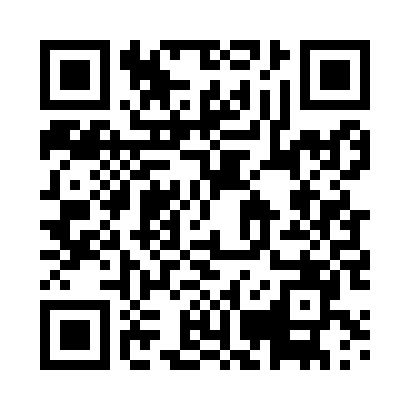 Prayer times for Sao Joao, PortugalMon 1 Apr 2024 - Tue 30 Apr 2024High Latitude Method: Angle Based RulePrayer Calculation Method: Muslim World LeagueAsar Calculation Method: HanafiPrayer times provided by https://www.salahtimes.comDateDayFajrSunriseDhuhrAsrMaghribIsha1Mon5:517:201:386:087:589:212Tue5:497:181:386:097:589:223Wed5:487:171:386:107:599:234Thu5:467:151:386:108:009:245Fri5:447:141:376:118:019:256Sat5:437:131:376:118:029:267Sun5:417:111:376:128:039:288Mon5:397:101:366:128:049:299Tue5:387:081:366:138:059:3010Wed5:367:071:366:138:069:3111Thu5:347:051:366:148:069:3212Fri5:337:041:356:148:079:3313Sat5:317:031:356:158:089:3414Sun5:297:011:356:158:099:3515Mon5:287:001:356:168:109:3716Tue5:266:581:346:168:119:3817Wed5:246:571:346:178:129:3918Thu5:236:561:346:178:139:4019Fri5:216:541:346:188:149:4120Sat5:196:531:346:188:149:4321Sun5:186:521:336:198:159:4422Mon5:166:511:336:198:169:4523Tue5:156:491:336:208:179:4624Wed5:136:481:336:208:189:4725Thu5:116:471:336:218:199:4926Fri5:106:461:326:218:209:5027Sat5:086:441:326:228:219:5128Sun5:076:431:326:228:229:5229Mon5:056:421:326:238:229:5330Tue5:046:411:326:238:239:55